Σας ενημερώνουμε ότι τη(ν) ………………………………………………………… θα πραγματοποιηθεί διδακτική επίσκεψη των μαθητών του σχολείου μας στ………………………………… ……………………………………………………………………………... Η παραπάνω διδακτική επίσκεψη έχει αποφασιστεί με την αρ. /  -   -    Πράξη του Συλλόγου Διδασκόντων του Σχολείου μας, η οποία σας έχει κοινοποιηθεί.Παρακαλούμε για τις δικές σας ενέργειες.	Ο/Η Προϊστάμενος/η  του Νηπιαγωγείου                                                                                                               ………………………………………..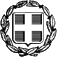 ΕΛΛΗΝΙΚΗ   ΔΗΜΟΚΡΑΤΙΑΥΠΟΥΡΓΕΙΟ ΠΑΙΔΕΙΑΣΕΡΕΥΝΑΣ ΚΑΙ ΘΡΗΣΚΕΥΜΑΤΩΝ----ΠΕΡΙΦ/ΚΗ Δ/ΝΣΗ Α/ΘΜΙΑΣ & Β/ΘΜΙΑΣ ΕΚΠ/ΣΗΣΚΕΝΤΡΙΚΗΣ ΜΑΚΕΔΟΝΙΑΣΠ.Ε.Ν.Πιερίας…/θέσιο Νηπιαγωγείο……….ΕΛΛΗΝΙΚΗ   ΔΗΜΟΚΡΑΤΙΑΥΠΟΥΡΓΕΙΟ ΠΑΙΔΕΙΑΣΕΡΕΥΝΑΣ ΚΑΙ ΘΡΗΣΚΕΥΜΑΤΩΝ----ΠΕΡΙΦ/ΚΗ Δ/ΝΣΗ Α/ΘΜΙΑΣ & Β/ΘΜΙΑΣ ΕΚΠ/ΣΗΣΚΕΝΤΡΙΚΗΣ ΜΑΚΕΔΟΝΙΑΣΠ.Ε.Ν.Πιερίας…/θέσιο Νηπιαγωγείο……….Αρ. Πρωτ.:Αρ. Πρωτ.:ΕΛΛΗΝΙΚΗ   ΔΗΜΟΚΡΑΤΙΑΥΠΟΥΡΓΕΙΟ ΠΑΙΔΕΙΑΣΕΡΕΥΝΑΣ ΚΑΙ ΘΡΗΣΚΕΥΜΑΤΩΝ----ΠΕΡΙΦ/ΚΗ Δ/ΝΣΗ Α/ΘΜΙΑΣ & Β/ΘΜΙΑΣ ΕΚΠ/ΣΗΣΚΕΝΤΡΙΚΗΣ ΜΑΚΕΔΟΝΙΑΣΠ.Ε.Ν.Πιερίας…/θέσιο Νηπιαγωγείο……….Φ. 23/ …ΕΛΛΗΝΙΚΗ   ΔΗΜΟΚΡΑΤΙΑΥΠΟΥΡΓΕΙΟ ΠΑΙΔΕΙΑΣΕΡΕΥΝΑΣ ΚΑΙ ΘΡΗΣΚΕΥΜΑΤΩΝ----ΠΕΡΙΦ/ΚΗ Δ/ΝΣΗ Α/ΘΜΙΑΣ & Β/ΘΜΙΑΣ ΕΚΠ/ΣΗΣΚΕΝΤΡΙΚΗΣ ΜΑΚΕΔΟΝΙΑΣΠ.Ε.Ν.Πιερίας…/θέσιο Νηπιαγωγείο……….ΠΡΟΣ:Δ/νση Π.Ε. Ν. Πιερίας Δ/νση Π.Ε. Ν. Πιερίας Δ/νση Π.Ε. Ν. Πιερίας ΠΡΟΣ:Δ/νση Π.Ε. Ν. Πιερίας Δ/νση Π.Ε. Ν. Πιερίας Δ/νση Π.Ε. Ν. Πιερίας KOIN:κ. Παπαθανασίου ΜαριάνθηΠροϊσταμένη Εκπαιδευτικών Θεμάτωνκ. Παπαθανασίου ΜαριάνθηΠροϊσταμένη Εκπαιδευτικών Θεμάτωνκ. Παπαθανασίου ΜαριάνθηΠροϊσταμένη Εκπαιδευτικών ΘεμάτωνΘΕΜΑ:Διδακτική επίσκεψη  - Μετακίνηση ……. νομούΣΧΕΤ.:1. Τόπος:2. Ημερομηνία αναχώρησης:3. Ώρα αναχώρησης:4. Ώρα επιστροφής:5. Τμήματα :6. Αριθμός μαθητών:7. Μέσο μετακίνησης:8. Αρχηγός:9. Συνοδοί (ονόματα):10. Περιγραφή διαδρομής       :